V 8 – Herstellung eines DeodorantsMaterialien:		Mörser mit PistillChemikalien:		Hydroxyethylcellulose, Aluminiumchlorid, destilliertes WasserDurchführung: 		In einen Mörser werden 40 mL Wasser gegeben. Nun werden 2,5 g Hydroxyethylcellulose langsam auf die Oberfläche des Wassers gegeben und mit dem Pistill kräftig verrührt und verdrückt bis eine homogene Masse entsteht. Anschließend werden 5 g Aluminiumchlorid auf das Gel gestreut und ebenfalls verrührt.		Dem Deodorant können nun nach Belieben Duftstoffe zugesetzt werden.Beobachtung:			Bei Zugabe der Hydroxyethylcellulose zu dem Wasser bildet sich ein klares Gel. Wird diesem Aluminiumchlorid zugesetzt, so wird das Gel leicht weißlich.Deutung:		Hydroxyethylcellulose wirkt als Gelbildner. Hierdurch bekommt das Deo eine angenehme, streichzarte Konsistenz. Das zugesetzte Aluminiumchlorid ist ein Antitranspirant und verhindert die Schweißbildung, indem es die Schweißporen verengt.Entsorgung: 		Die Chemikalien können im Haushaltsmüll oder über den Abfluss entsorgt werden.Literatur:		Wikipedia, http://de.wikipedia.org/wiki/Deodorant. (Zuletzt abgerufen am 25.07.2013 um 17:52 Uhr)GefahrenstoffeGefahrenstoffeGefahrenstoffeGefahrenstoffeGefahrenstoffeGefahrenstoffeGefahrenstoffeGefahrenstoffeGefahrenstoffeHydroxyethylcelluloseHydroxyethylcelluloseHydroxyethylcelluloseH: -H: -H: -P: -P: -P: -AluminiumchloridAluminiumchloridAluminiumchloridH: 314H: 314H: 314P: 260, 280, 301+330+331, 305+338, 309, 310P: 260, 280, 301+330+331, 305+338, 309, 310P: 260, 280, 301+330+331, 305+338, 309, 310Destilliertes WasserDestilliertes WasserDestilliertes WasserH: -H: -H: -P: -P: -P: -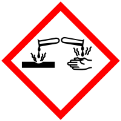 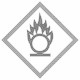 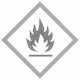 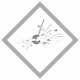 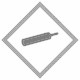 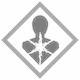 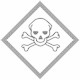 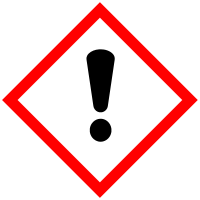 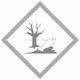 